Установка драйвера Intel Rapid Storage Technology (IRST)Драйвер IRST,http://driver.iru.ru/all/1871975/RST_V19.1.0.1001_PV.zipПодключите USB-накопитель, содержащий установочные файлы Windows 11 и драйвер Intel Rapid Storage Technology (IRST) к целевому компьютеру. (Если для установки Windows 11 вы использовали DVD-диск, вставьте и DVD-диск, и USB-накопитель с перечисленными выше файлами в целевой компьютер).
— Перезапустите процесс установки операционной системы Windows 11.— На экране установки Windows, выберите «Загрузить драйвер»: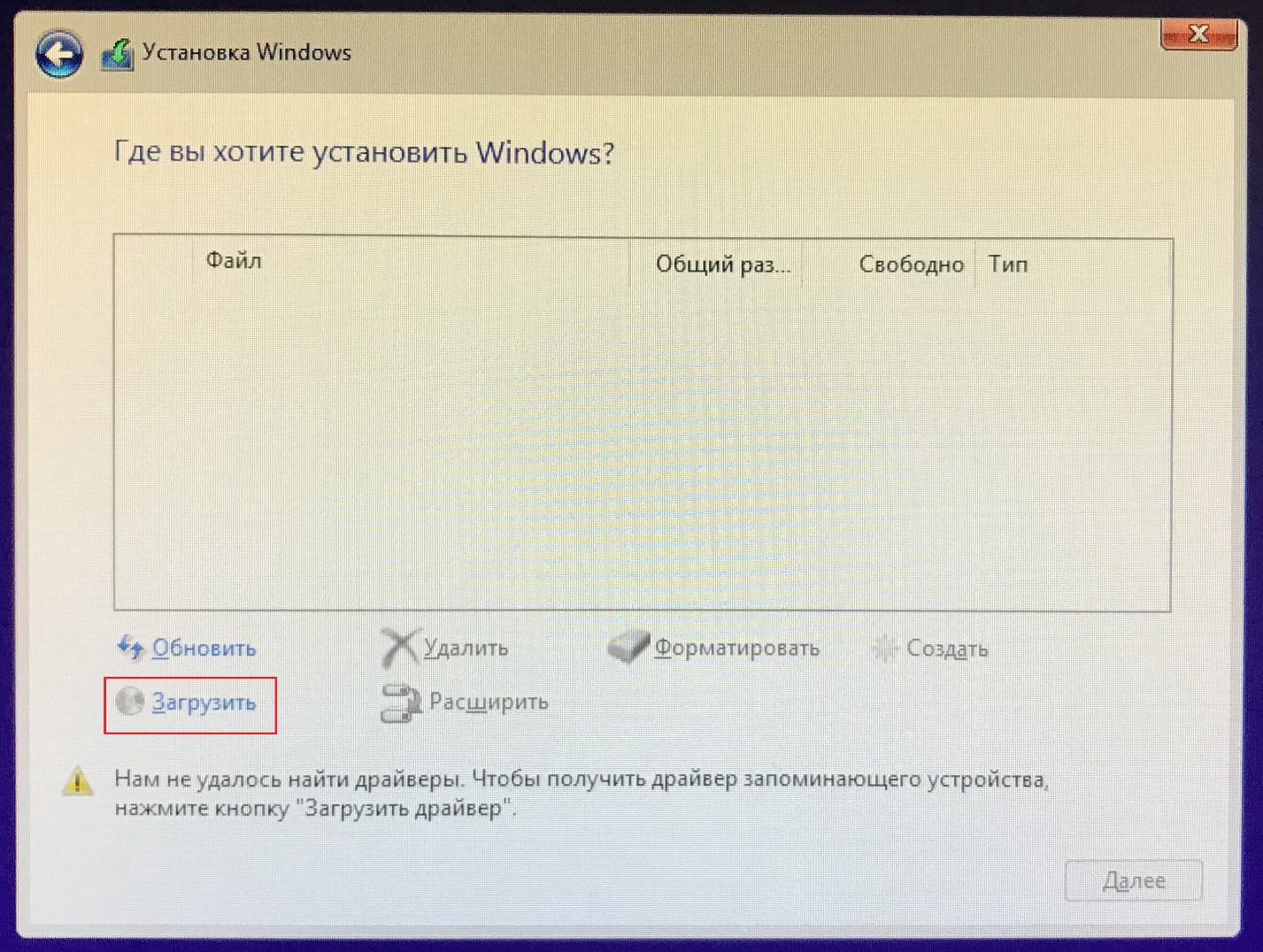 — Нажмите кнопку «Обзор», найдите папку с драйверами на накопителе и нажмите «ОК»: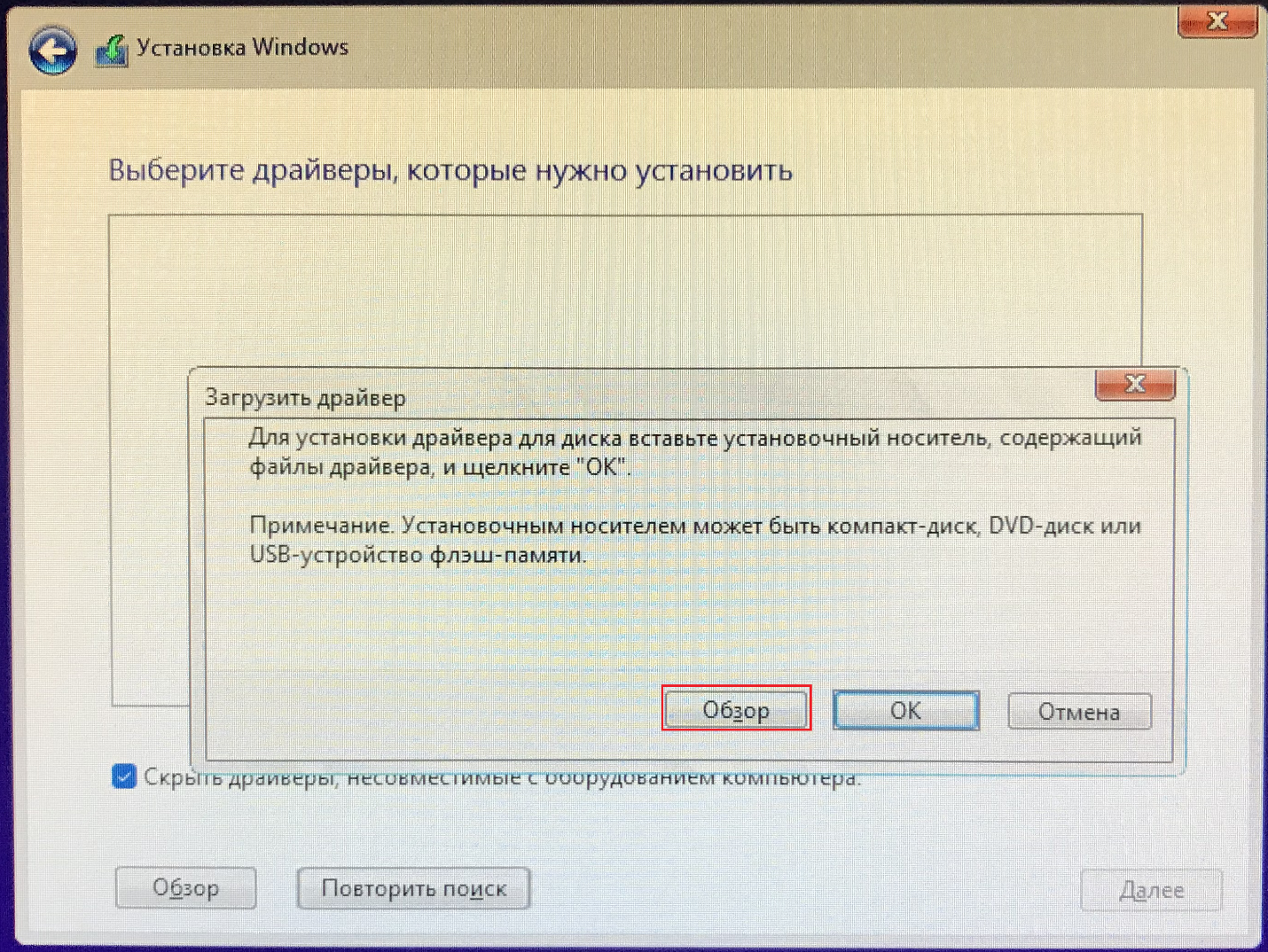 — Выберите драйвер Intel RST VMD Controller , затем нажмите «Далее» для установки драйвера.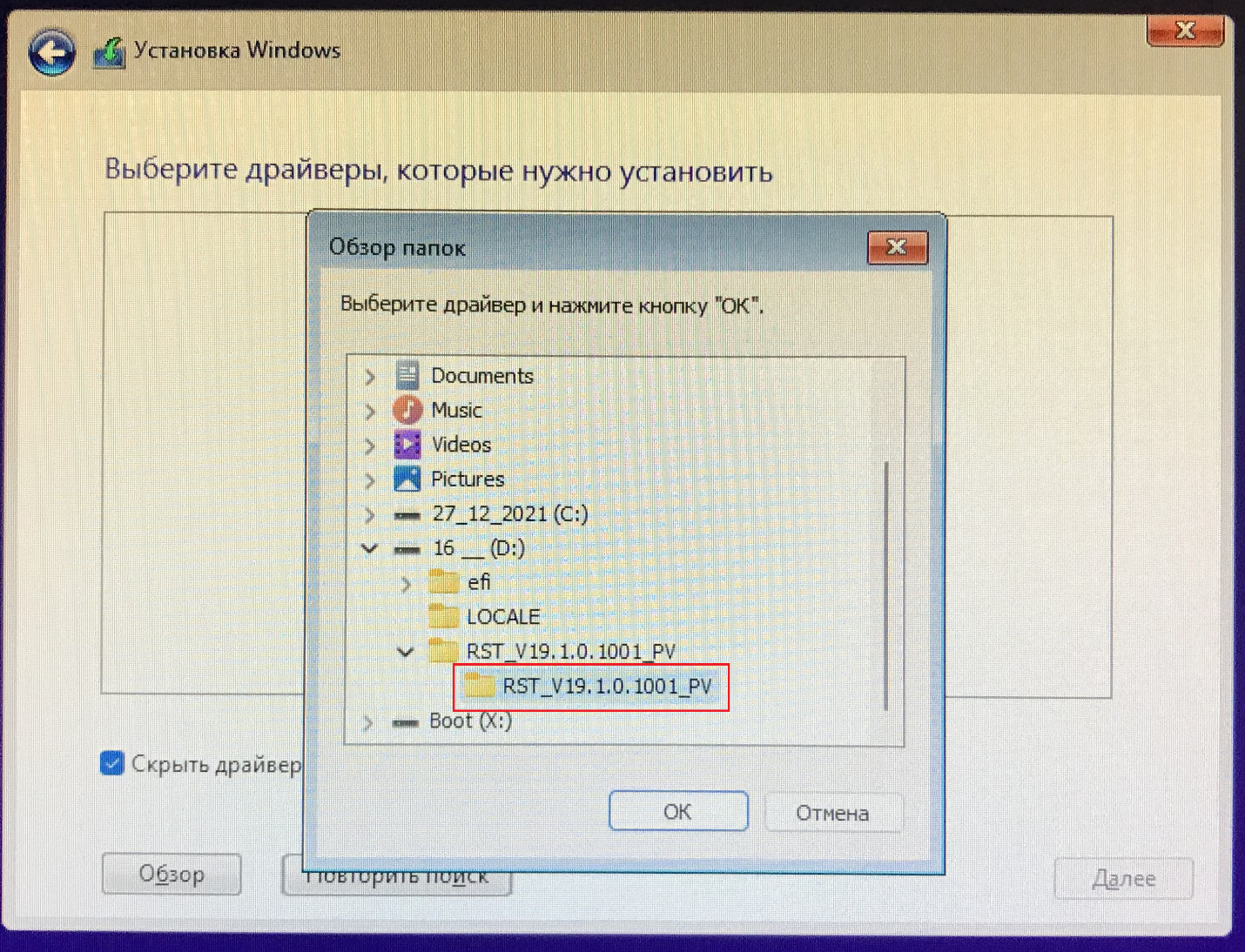 *Требуется указать конечную папку (IRST), которая содержит файлы драйвера.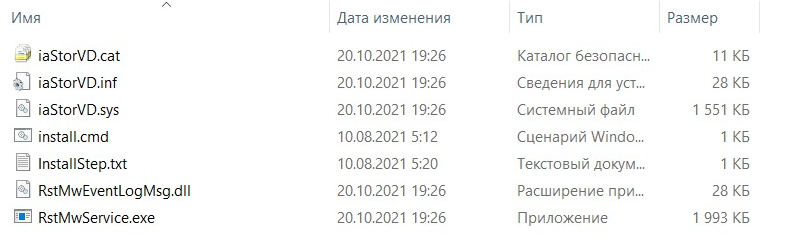 
— После завершения установки драйверов, ваш диск/диски появятся в окне «Где Вы хотите установить Windows»: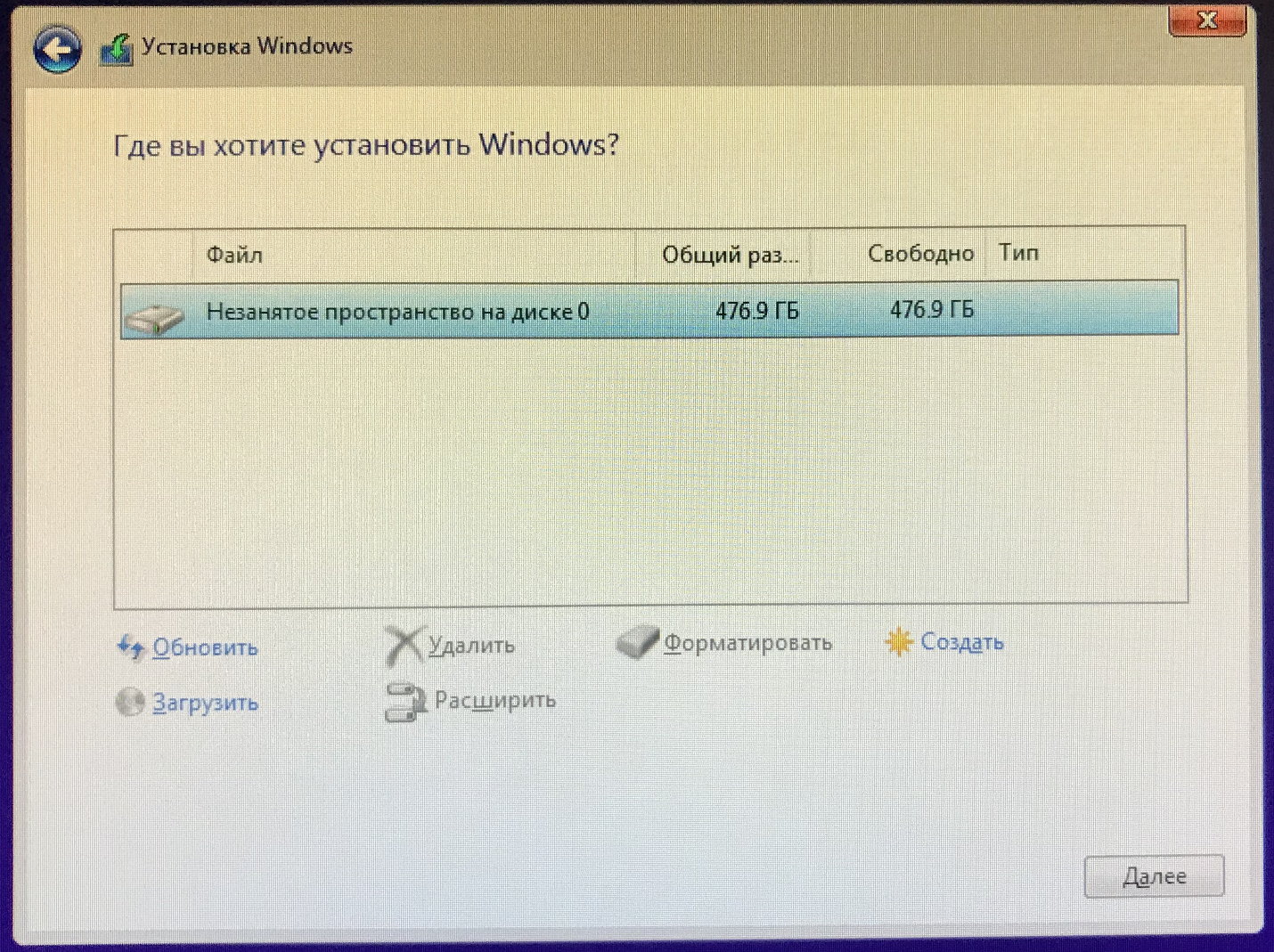 